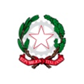 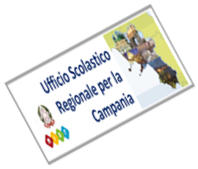 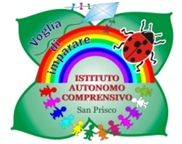 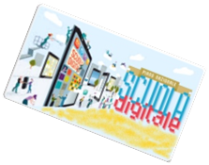 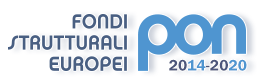 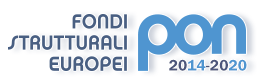 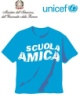 ISTITUTO AUTONOMO COMPRENSIVO  SAN PRISCOViale Trieste, 1 –81054 San Prisco (CE)Tel.: 0823/799153 C.F 94018990617 – C.M. CEIC8AG00C  - Ambito Territoriale N.° 10e-mail ceic8ag00c@istruzione.it  -  ceic8ag00c@pec.struzione.it  www.iacsanprisco.edu.itProt. 3534/VI.9								San Prisco, 08/10/2020Ai Collaboratori DSDel Vecchio T.Pellegrino L.Al DSGARLS sig.ra Fantarella A.Atti – SedeOGGETTO: Trasmissione modulistica divieto di fumoSi trasmette la modulistica per le nomine e le infrazioni ai divieti antifumo ai sensi della normativa per pubblicazione albo sicurezza.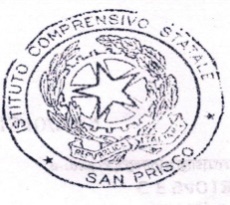 